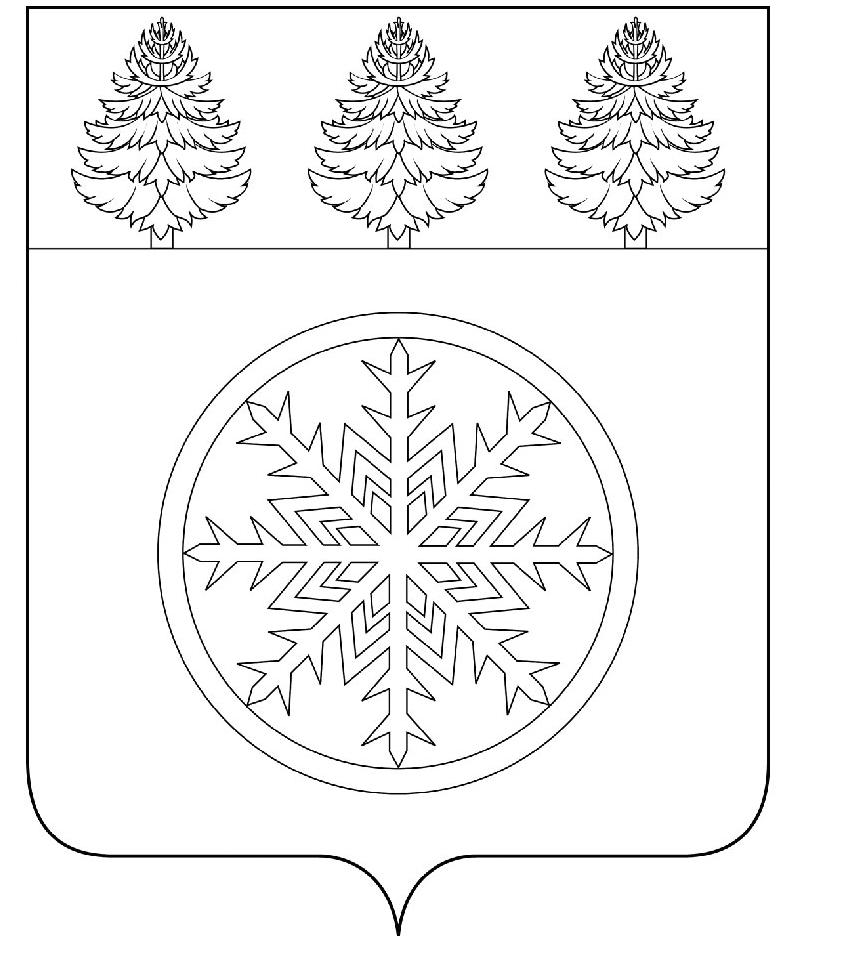 РОССИЙСКАЯ ФЕДЕРАЦИЯИРКУТСКАЯ ОБЛАСТЬД у м аЗиминского городского муниципального образованияРЕШЕНИЕот  22.02.2024		           г. Зима                    	№  330	Рассмотрев ходатайство ФКУ ИК-32 ОУХД ГУФСИН России по Иркутской области, заключение депутатской комиссии по Регламенту и депутатской этике Думы Зиминского городского муниципального образования, руководствуясь статьей 36 Устава Зиминского городского муниципального образования, Положением о наградах Думы Зиминского городского муниципального образования, утвержденного решением Думы Зиминского городского муниципального образования от 23.08.2012 г. № 344, Дума Зиминского городского муниципального образования Р Е Ш И ЛА :1. За достигнутые успехи в профессиональной деятельности, в связи с празднованием 145 - летия Дня работника уголовно-исполнительной системы наградить Почётной грамотой Думы Зиминского городского муниципального образования: - Архипова Евгения Владимировича – младшего инспектора 2 категории группы надзора  отдела безопасности ФКУ ИК-32 ОУХД ГУФСИН России по Иркутской области;- Половенко Николая Юрьевича - инструктора - кинолога кинологического отделения отдела охраны ФКУ ИК -32 ОУХД ГУФСИН России по Иркутской области.2. Контроль исполнения настоящего решения возложить на председателя комиссии по Регламенту и депутатской этике.Председатель Думы Зиминского городскогомуниципального образования						       Г.А. ПолынцеваО награждении Почётной грамотой Думы Зиминского городского муниципального образования